Приложение 4к Порядку ведения Государственной информационной системы нормативных правовых актов Донецкой Народной Республикии предоставления сведений, содержащихся в ней(подпункт 4.7.2 пункта 4.7 раздела IV)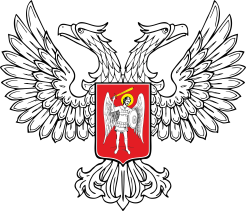 МИНИСТЕРСТВО ЮСТИЦИИДОНЕЦКОЙ НАРОДНОЙ РЕСПУБЛИКИГОСУДАРСТВЕННАЯ ИНФОРМАЦИОННАЯ СИСТЕМАНОРМАТИВНЫХ ПРАВОВЫХ АКТОВДОНЕЦКОЙ НАРОДНОЙ РЕСПУБЛИКИВЫДЕРЖКАиз__________________ ________________________________________________	(вид нормативного 			(наименование правотворческого органа)правового акта)от ____________________ г. № _____________________________________________________________________________________________________________(наименование нормативного правового акта)____________________________________________________________________(текст выдержки)____________________________		_________________________________(должность 						(инициалы (инициал имени), фамилиялица, подписавшего документ)			лица, подписавшего документ)Выдержку подготовил:_____________________	___________________	_______________________(должность 				(личная подпись 		(инициалы (инициал имени), исполнителя)				исполнителя)			фамилия исполнителя)М.П.Дата